Принято на сессии                                                                                                                                           Совета депутатов  от  25.12.2019г.       Р Е Ш Е Н И Е               от 25 декабря 2019г.                    с.Усть-Бюр                                № 84Об утверждении порядка подведения итогов продажи муниципального имущества без объявления цены и заключения с покупателем договора купли-продажи муниципального имущества без объявления цены    В соответствии с пунктом 5 статьи 24 Федерального закона от 21.12.2001г. № 178-ФЗ «О приватизации государственного и муниципального имущества» (с последующими изменениями), постановлением Правительства Российской Федерации от 27.08.2012г. № 860 «Об организации и проведения продажи государственного или муниципального имущества в электронной форме» (с последующими изменениями), решением Совета депутатов«О порядке и условиях приватизации муниципального имущества в Усть-Бюрском сельсовете», руководствуясь Уставом МО Усть-Бюрский сельсовет, Совет депутатовУсть-Бюрского сельсовета        РЕШИЛ:1. Утвердить Порядок подведения итогов продажи муниципального имущества без объявления цены и заключения с покупателем договора купли-продажи муниципального имущества без объявления цены согласно приложению к настоящему Решению.2. Настоящее Решение вступает в силу со дня его официального опубликования в газете «Усть-Абаканские известия» (обнародования).3. Контроль за исполнением настоящего Решения возложить на комиссию по законности и правопорядку (председатель Голубев А.Ю.). Глава Усть-Бюрского сельсовета:                                          Л.Ф.ЧешуинаПриложение                                                                                                                                                                                                                                                                                                              к  Решению Совета депутатов                                           Усть-Бюрского сельсовета________                                                                      от _25.12.2020г. № 84__________ПОРЯДОКподведения итогов продажи муниципального имуществабез объявления цены и заключения с покупателем договора купли-продажи муниципального имущества без объявления цены1. По результатам рассмотрения представленных претендентами на приобретение муниципального имущества заявок и прилагаемых к ним электронных документов в соответствии с перечнем, приведенным в информационном сообщении о проведении продажи муниципального имущества без объявления цены (далее - информационное сообщение), а также предложений о цене муниципального имущества, продавец муниципального имущества (далее - продавец) принимает по каждой зарегистрированной заявке отдельное решение о рассмотрении предложения о цене муниципального имущества. Указанное решение оформляется протоколом об итогах продажи муниципального имущества без объявления цены (далее - протокол).2. Покупателем муниципального имущества признается:в случае регистрации одной заявки и предложения о цене муниципального имущества - участник, предоставивший это предложение;в случае регистрации нескольких заявок и предложений о цене муниципального имущества - участник, предложивший наибольшую цену за продаваемое муниципальное имущество;в случае если несколько участников предложили одинаковую наибольшую цену за продаваемое муниципальное имущество - участник, чья заявка были подана на электронную площадку ранее других.3. Протокол подписывается продавцом в день подведения итогов продажи муниципального имущества без объявления цены.4.  Протокол должен содержать:      сведения о продаваемом муниципальном имуществе;      количество поступивших и зарегистрированных заявок;      сведения об отказе в принятии заявок с указанием причин отказа;сведения о рассмотренных предложениях о цене муниципального имущества с    указанием подавших их претендентов;      сведения о покупателе муниципального имущества;сведения о цене приобретения муниципального имущества, предложенной покупателем;      иные необходимые сведения.5. Процедура продажи муниципального имущества без объявления цены считается завершенной с момента подписания продавцом протокола.6. В течение одного часа с момента окончания процедуры продажи муниципального имущества без объявления цены победителю направляется уведомление о признании его победителем с приложением протокола, а также в открытой части электронной площадки размещается следующая информация:наименование муниципального имущества и иные позволяющие его индивидуализировать сведения;      цена сделки по продаже муниципального имущества;      фамилия, имя, отчество (последнее - при наличии) физического лица или наименование  юридического лица - победителя.7. Если в указанный в информационном сообщении срок для приема заявок ни одна заявка не была зарегистрирована либо по результатам рассмотрения зарегистрированных заявок ни одно предложение о цене муниципального имущества не было принято к рассмотрению, продажа муниципального имущества без объявления цены признается несостоявшейся.Такое решение оформляется протоколом об итогах продажи муниципального имущества без объявления цены.8. Договор купли-продажи муниципального имущества без объявления цены (далее - договор купли-продажи) заключается в течение 5 рабочих дней со дня подписания протокола.9. В договоре купли-продажи предусматривается условие об уплате покупателем неустойки в случае его уклонения или отказа от оплаты муниципального имущества.В случае предоставления рассрочки оплата имущества осуществляется в соответствии с решением о предоставлении рассрочки.10. Договор купли-продажи заключается на основании протокола.   11. При уклонении покупателя от заключения договора купли-продажи в установленный срок покупатель утрачивает право на заключение такого договора. В этом случае продажа муниципального имущества признается несостоявшейся.12. Организация продажи имущества без объявления цены в отношении имущественных комплексов унитарных предприятий, земельных участков, объектов культурного наследия, объектов социально-культурного и коммунально-бытового назначения и передачи таких объектов в собственность покупателем осуществляется с учетом особенностей, установленных законодательством Российской Федерации о приватизации для указанных видов имущества.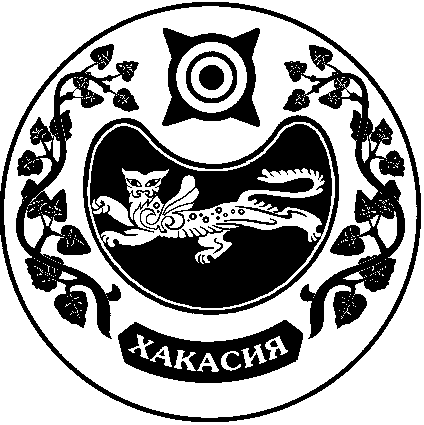 СОВЕТ ДЕПУТАТОВ  УСТЬ-БЮРСКОГО СЕЛЬСОВЕТА